Sprawozdanie zarządu 2022/2023Pöttinger nadal na kursie wznoszącym: Obrót firmy wzrósł do 641 mln EURW roku obrotowym 2022/2023 (stan na dzień 31. lipca 2023) austriackie przedsiębiorstwo rodzinne Pöttinger kontynuowało stabilny kurs wzrostu: w porównaniu z rokiem ubiegłym producent maszyn rolniczych odnotował  o 26,8 % większą sprzedaż i wygenerował obrót na poziomie 641 mln EUR. Sukces ten nie byłby możliwy bez zaangażowania 2 166 pracowników zatrudnionych w całym koncernie pracowników. Maszyny i usługi z Grieskirchen (AT) niezmiennie cieszą się zainteresowaniem na całym świecie. Potwierdza to wysoki od lat udział eksportu, kształtujący się na poziomie 90 %.Liczy się najlepszy efekt pracyPodczas prac na rozwojem maszyn do uprawy gleby, siewu i do zbioru zielonek, jak również rozwiązań cyfrowych, zawsze na 1. miejscu znajdują się potrzeby klienta. „Najlepsza gleba“ i „Najlepsza pasza“ to korzyści, które oferuje producent maszyn rolniczych swojemu klientowi, niezależnie od tego czy są to małe maszyn wykorzystywane w terenach górskich, czy też duże maszyny pracujące w wielkoobszarowych gospodarstwach. Właśnie dlatego firma Pöttinger jest od dziesięcioleci niekwestionowanym światowym liderem w produkcji przyczep samozbierających i zalicza się do wiodących producentów siewników i kosiarek. Innowacyjne maszyny do uprawy gleby i siewu są przy tym kluczowym czynnikiem napędzającym ciągły wzrost. Również w tym roku obrotowym udział w sprzedaży maszyn do uprawy gleby, siewu, jak również maszyn do mechanicznej pielęgnacji upraw przyniósł dalsze wzrosty:  W  tym segmencie, stanowiącym obecnie ponad 1/3 globalnej sprzedaży maszyn, odnotowywany jest niesłabnący wzrost.Maszyny zielonkowe wygenerowały największy udział w sprzedaży maszyn – podobnie jak w poprzednich latach. Nowe rozwiązania w zakresie przyczep samozbierających, w tym przyczep o dużej pojemności JUMBO 7000 i 8000 oraz mniejszych przyczep BOSS, a także kosiarek i nowej zgrabiarki MERGENTO mają w tym swój ogromny udział.  Szybka dostawa i dostępność części zamiennych oraz zużywających się ma ogromne znaczenie w rolnictwie. Dla Pöttingera te dwie kwestie to priorytet, dlatego w tym obszarze firma odnotowana również dwucyfrowy wzrost obrotów. Dobra współpracaZnaczący wzrost obrotów z 506 mln EUR w poprzednim roku do  641 mln EUR był możliwy miedzy innymi, dzięki zmotywowanej i zaangażowanej pracy całego zespołu. Pracownicy firmy Pöttinger działają w sposób odpowiedzialny, są przedsiębiorczy oraz skoncentrowani do dobrej, partnerskiej współpracy z partnerami handlowymi i całą siecią sprzedaży w wymiarze globalnym. W 17 oddziałach firmy na całym świecie oraz 6 zakładach produkcyjnych na terenie Europy (3 x Austria, Niemcy, Czechy, Włochy), w minionym roku obrotowym zatrudnionych było  2 170 osób z 39 różnych krajów. W poprzednim roku liczba zatrudnionych pracowników wynosiła około 2 000 i pochodzili oni  z 36 krajów. Zakorzeniony w Austrii - zadomowiony w świecieZ małej firmy rzemieślniczej, założonej ponad 150 lat temu w Grieskirchen (AT), rozwinął się międzynarodowy gracz w dziedzinie technologii rolniczej. Firma pozostaje wierna swoim korzeniom oraz rolnictwu austriackiemu. Sprzedaż na rynku lokalnym - w Austrii, skąd wywodzi się marka Pöttinger - to 10 %  całkowitej sprzedaży w minionym roku obrotowym 2022/2023. Dzięki wysokim udziałom w rynku, Austria nadal znajduje się w czołówce krajów, generujących najwyższe obroty.Na szczycie listy największych rynków plasują się Niemcy, a zaraz za nimi Francja.Wojna w Ukrainie nadal wywiera negatywny wpływ na gospodarki niektórych krajów.Mimo to na wielu rynkach w Europie, Ameryce i Azji odnotowaliśmy znaczący wzrost sprzedaży.    Wydajność i zrównoważony rozwój po prostu się opłacająW ostatnich latach przedsiębiorstwo dokonało znaczących inwestycji w zwiększenie mocy produkcyjnych i optymalizację procesów. Aby dalej umacniać swoją pozycję specjalisty w dziedzinie uprawy roli, firma Pöttinger opracowała w ostatnim czasie wiele innowacyjnych i inteligentnych maszyn. Zostały przy tym poczynione nakłady w automatyzację i linie montażowe w fabryce techniki siewu w Bernburgu (DE) oraz w fabryce w Vodnianach (CZ), gdzie produkowane są maszyny uprawowe. Logiczną konsekwencją zmieniających się potrzeb klientów i metod uprawy było wejście w technologię mechanicznej pielęgnacji upraw: Zakład w Stoitzendorf, znajdujący się na północy Austrii w kraju związkowym Dolna Austria, w którym produkowane są innowacyjne maszyny do pielęgnacji upraw, od 2021 roku należy do firmy Pöttinger. Rozbudowa zakładu jesienią 2022 r. wzmocniła zaangażowanie przedsiębiorstwa w rozwój metod uprawy roli w nurcie zrównoważonego rozwoju, dostosowanego do danego gospodarstwa i miejsca.  Konsekwentne wyznaczanie kursu na przyszłość w nowoczesnym rolnictwie: oferta firmy Pöttinger została rozszerzona o produkty do siewu punktowego w związku z przejęciem w listopadzie 2022r. firmy MaterMacc Spa. z San Vito al Tagliamento w północnych Włoszech.    Równocześnie w szybkim tempie postępuje rozbudowa nowej fabryki pras i zgrabiarek w St. Georgen, obok Grieskirchen.  W kwietniu 2023 r. oficjalnie zakończono drugi etap rozbudowy fabryki i otwarcie nowego zakładu do malowania proszkowego oraz lakierni. W celu uzyskania najlepszych efektów pracy, maszyny są poddawane ciągłej kontroli i rygorystycznym testom. Pöttinger przykłada do tego szczególną wagę i niedawno dokonał dużych nakładów w rozbudowę swojego centrum testowego. Nowy TIZ 3 (Centrum Technologii i Innowacji) zajmuje się budową prototypów, praktycznymi testami w terenie oraz technologami pomiarową i testową. Długa żywotność i niezawodność pracy maszyn mają również wpływ na zrównoważony rozwój.  Wartości te są bliskie pracownikom firmy Pöttinger.  Tym samym podczas budowy, rozbudowy oraz przejmowania zakładów produkcyjnych i dystrybucyjnych firma zwraca bardzo dużą uwagę na ochronę zasobów naturalnych, zgodność z zasadami ochrony środowiska oraz ogólnie pojęty zrównoważony rozwój. Zgodność z wytycznymi raportowania ryzyka dla zrównoważonego rozwoju ESG (Environment - Social - Corporate) jest bardzo ważna dla producentów maszyn rolniczych. Wszyscy potrzebujemy rolnictwa!Sukces firmy jest zawsze ściśle powiązany z pozytywnym klimatem wokół rolnictwa oraz wynikającą z niego chęcią gospodarstw rolnych do inwestowania. Hasło "Wszyscy potrzebujemy rolnictwa!" jest od wielu lat stałym elementem kampanii informacyjnych marki Pöttinger. Ma to na celu okazanie szacunku dla rolnictwa i ludzi, którzy za nim stoją. To oni bowiem zapewniają nam wysokiej jakości żywność. Producent maszyn rolniczych wnosi tutaj swój wkład, opracowując i oferując maszyny o dużej wydajności, które umożliwiają zrównoważoną i ekonomiczną uprawę roli oraz ułatwiają pracę. Solidna podstawa sukcesu"W minionym roku obrotowym byliśmy w stanie zaspokoić potrzeby rynków na całym świecie, co znalazło odzwierciedlenie w satysfakcjonującym końcowym wyniku sprzedaży. Dzięki naszym umiejętnościom i dodatkowym nakładom pracy byliśmy w stanie poradzić sobie z nieprzewidywalnymi wahaniami popytu i problemami wywołanymi trudnościami w łańcuchach dostaw. Dzięki niezwykłemu zaangażowaniu całego naszego zespołu, innowacyjnym maszynom rolniczym, wysoce inteligentnym rozwiązaniom cyfrowym oraz konsekwentnemu dążeniu i wdrażaniu strategii korporacyjnej, udało nam się osiągnąć kolejny wzrost", komentuje wyniki finansowe Przewodniczący Zarządu Gregor Dietachmayr. Firma z pewnością nie może i nie spocznie na laurach, kontynuuje Dietachmayr: "Spodziewamy się niższego popytu na większości rynków w nadchodzącym roku. Oznaki tego są widoczne już od kilku miesięcy. Niezależnie od tego, istnieje wystarczający potencjał do dalszego rozwoju i kontynuowania kursu wzrostowego. Dzięki dobrym zdolnościom produkcyjnym, silnemu zespołowi, ulepszonym procesom, dalej rozwijanej dystrybucji oraz portfolio produktów, które jest stale dostosowywane do potrzeb rynku, jesteśmy w stanie dobrze reagować na nadchodzące wahania rynku i jesteśmy przygotowani na wszelkie dalsze wyzwania".Podgląd zdjęć: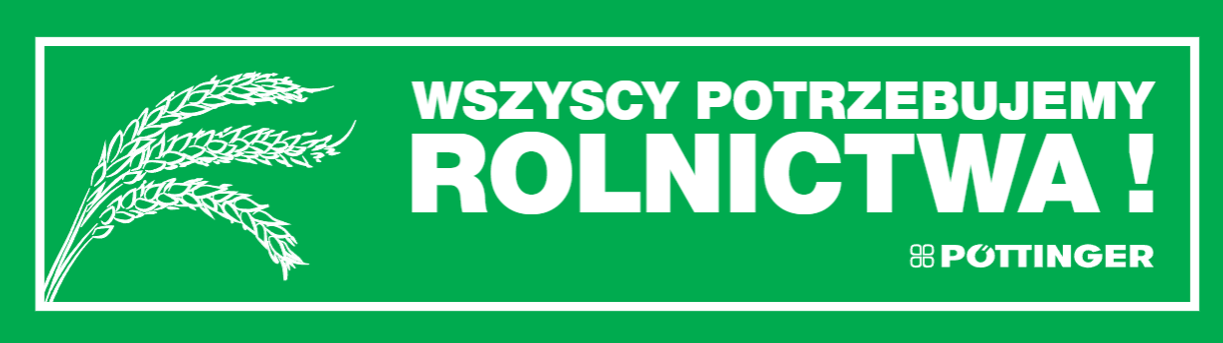 Pozostałe zdjęcia w jakości do druku: https://www.poettinger.at/presse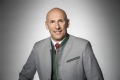 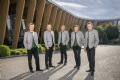 mag. Gregor Dietachmayr, Przewodniczący ZarząduOd lewej mag. Wolfgang Moser, mgr Gregor Dietachmayr, inż. dypl. (politechniki) Jörg Lechner, mgr Herbert Wagner, Dr. Markus Baldinger https://www.poettinger.at/de_at/Newsroom/Pressebild/5232https://www.poettinger.at/de_at/Newsroom/Pressebild/5233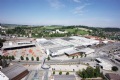 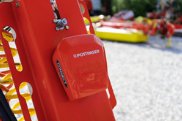 Widok z lotu ptaka na główny zakład w Grieskirchen (AT)Pöttinger jest pionierem w wymianie danych, zwiększających ekonomikę pracy  – PÖTTINGER CONNECThttps://www.poettinger.at/de_at/newsroom/pressebild/1667https://www.poettinger.at/de_at/newsroom/pressebild/54318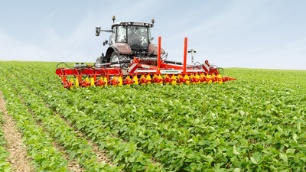 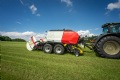 Pöttinger oferuje maszyny do mechanicznej pielęgnacji upraw Jeden z flagowych produktów Pöttinger: Praso-owijarka IMPRESShttps://www.poettinger.at/de_at/newsroom/pressebild/30650https://www.poettinger.at/de_at/newsroom/pressebild/4895